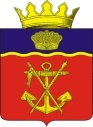 АДМИНИСТРАЦИЯКАЛАЧЕВСКОГО  МУНИЦИПАЛЬНОГО  РАЙОНАВОЛГОГРАДСКОЙ  ОБЛАСТИПОСТАНОВЛЕНИЕот 26.02.2019 г.       № 173О системе внутреннего обеспечения соответствия требованиям антимонопольного законодательства в администрации Калачёвского муниципального района Волгоградской области (антимонопольный комплаенс)В соответствии с постановлением Губернатора Волгоградской области от 31 января 2019 г. №40 «О мерах, направленных на создание и организацию системы внутреннего обеспечения соответствия требованиям антимонопольного законодательства на территории Волгоградской области»п о с т а н о в л я ю:1.  Создать в администрации Калачевского муниципального района Волгоградской области систему внутреннего обеспечения соответствия требованиям антимонопольного законодательства (антимонопольный комплаенс).2.  Утвердить прилагаемое Положение об организации системы внутреннего обеспечения соответствия требованиям антимонопольного законодательства в администрации Калачевского муниципального района Волгоградской области (антимонопольного комплаенса).         3. Настоящее постановление подлежит размещению на официальном сайте администрации Калачевского муниципального района Волгоградской области в информационно - телекоммуникационной сети «Интернет».4. Контроль исполнения настоящего постановления возложить на первого заместителя главы Калачевского муниципального района Волгоградской области Земскову Н.П.Глава Калачёвского муниципального района               		                                         Н.П.ХаритоненкоПриложение к постановлению администрации Калачевского муниципального района     от ___________№________ПОЛОЖЕНИЕ об организации системы внутреннего обеспечения соответствия 
требованиям антимонопольного законодательства в администрации Калачевского муниципального района Волгоградской областиI. Общие положенияПоложение об организации в администрации Калачевского муниципального района Волгоградской области системы внутреннего обеспечения соответствия требованиям антимонопольного законодательства (антимонопольный комплаенс) разработано в целях обеспечения соответствия деятельности  администрации Калачевского муниципального района Волгоградской области требованиям антимонопольного законодательства и профилактики его нарушений.2. Для целей настоящего Положения используются следующие понятия:1) "антимонопольное законодательство" – законодательство, основывающееся на Конституции Российской Федерации, Гражданском кодексе Российской Федерации и состоящее из Федерального закона "О защите конкуренции", иных федеральных законов, регулирующих отношения, связанные с защитой конкуренции, в том числе с предупреждением и пресечением монополистической деятельности и недобросовестной конкуренции, в которых участвуют федеральные органы исполнительной власти, органы государственной власти субъектов Российской Федерации, органы местного самоуправления, иные осуществляющие функции указанных органов органы или организации, а также государственные внебюджетные фонды, Центральный банк Российской Федерации, российские юридические лица и иностранные юридические лица, физические лица, в том числе индивидуальные предприниматели;2) "антимонопольный комплаенс" – совокупность правовых и организационных мер, направленных на соблюдение требований антимонопольного законодательства и предупреждение его нарушения;3) "антимонопольный орган" – федеральный антимонопольный орган и его территориальные органы;4) "доклад об антимонопольном комплаенсе" – документ, содержащий информацию об организации и функционировании антимонопольного комплаенса; 5) "коллегиальный орган" – совещательный орган, осуществляющий оценку эффективности функционирования антимонопольного комплаенса;6) "нарушение антимонопольного законодательства" – недопущение, ограничение, устранение конкуренции;7) "риски нарушения антимонопольного законодательства" – сочетание вероятности и последствий наступления неблагоприятных событий в виде ограничения, устранения или недопущения конкуренции;8) "уполномоченное структурное подразделение" – структурное подразделение, осуществляющее внедрение и контроль за исполнением антимонопольного комплаенса.            3. Задачи антимонопольного комплаенса:1) выявление рисков нарушения антимонопольного законодательства;2) управление рисками нарушения антимонопольного законодательства;3) контроль за соответствием деятельности администрации Калачевского муниципального района Волгоградской области требованиям антимонопольного законодательства;4) оценка эффективности функционирования в администрации Калачевского муниципального района Волгоградской области антимонопольного комплаенса.4. При организации антимонопольного комплаенса администрация Калачевского муниципального района Волгоградской области руководствуется следующими принципами:1) заинтересованность руководства администрации Калачевского муниципального района Волгоградской области в эффективности функционирования антимонопольного комплаенса;2) регулярность оценки рисков нарушения антимонопольного законодательства;3) информационная открытость функционирования антимонопольного комплаенса в администрации Калачевского муниципального района Волгоградской области;4) непрерывность функционирования антимонопольного комплаенса в администрации Калачевского муниципального района Волгоградской области;5) совершенствование антимонопольного комплаенса.II. Организация антимонопольного комплаенса5. Общий контроль за организацией и функционированием в администрации Калачевского муниципального района Волгоградской области антимонопольного комплаенса осуществляется главой Калачевского муниципального района Волгоградской области, который:1) вводит в действие акт об антимонопольном комплаенсе, вносит в него изменения, а также принимает внутренние документы, регламентирующие функционирование антимонопольного комплаенса;2) применяет предусмотренные законодательством Российской Федерации меры ответственности за несоблюдение муниципальными служащими администрации Калачевского муниципального района Волгоградской области акта об антимонопольном комплаенсе;3) рассматривает материалы, отчеты и результаты периодических оценок эффективности функционирования антимонопольного комплаенса и принимает меры, направленные на устранение выявленных недостатков;4) осуществляет контроль за устранением выявленных недостатков антимонопольного комплаенса.6. Функции уполномоченного структурного подразделения, связанные с организацией и функционированием антимонопольного комплаенса, распределяются между структурными подразделениями администрации Калачевского муниципального района Волгоградской области в соответствии с их компетенцией.7. К компетенции  уполномоченного должностного лица, относятся следующие функции:1) представление главе Калачевского муниципального района Волгоградской области на утверждение акта об антимонопольном комплаенсе (внесение изменений в антимонопольный комплаенс), внутренних документов, регламентирующих процедуры антимонопольного комплаенса,  плана мероприятий («дорожной карты») по снижению рисков нарушения антимонопольного законодательства на очередной год, на подписание доклада об антимонопольном комплаенсе;2) организация взаимодействия с другими структурными подразделениями администрации Калачевского муниципального района Волгоградской области;3) взаимодействие с антимонопольным органом и организация содействия ему в части, касающейся вопросов, связанных с проводимыми проверками;4) организация обучающих мероприятий по антимонопольному комплаенсу.8.  К компетенции правового отдела администрации Калачевского муниципального района Волгоградской области (далее - Правовой отдел) относятся следующие функции:1) учет обстоятельств, связанных с рисками нарушения антимонопольного законодательства, определение вероятности возникновения рисков нарушения антимонопольного законодательства 
в соответствии с разделом III настоящего Положения;2) информирование главы Калачевского муниципального района Волгоградской области о внутренних документах, которые могут повлечь нарушение антимонопольного законодательства.3) участие в разработке процедуры внутреннего расследования, связанного с функционированием антимонопольного комплаенса;4) участие в проведении внутренних расследований, связанных с функционированием антимонопольного комплаенса.5) консультирование муниципальных служащих администрации Калачевского муниципального района Волгоградской области по вопросам, связанным 
с антимонопольным комплаенсом, в пределах компетенции, установленный настоящим пунктом.9.  К компетенции специалиста по муниципальной службе и работы с кадрами относятся следующие функции:1) выявление конфликта интересов в деятельности муниципальных служащих и структурных подразделений администрации Калачевского муниципального района Волгоградской области, разработка  предложений по их исключению;2) участие в разработке процедуры внутреннего расследования, связанного с функционированием антимонопольного комплаенса;3) участие в проведении внутренних расследований, связанных 
с функционированием антимонопольного комплаенса;4) ознакомление муниципальных служащих администрации Калачевского муниципального района Волгоградской области с актом об организации антимонопольного комплаенса;5) организация обучающих мероприятий по антимонопольному комплаенсу;6) консультирование муниципальных служащих администрации Калачевского муниципального района Волгоградской области по вопросам, связанным с антимонопольным комплаенсом, в пределах компетенции, установленный настоящим пунктом.10.  К функциям структурных подразделений, к полномочиям которых относится деятельность, связанная с рисками нарушения антимонопольного законодательства, относятся:выявление рисков нарушения антимонопольного законодательства, учет обстоятельств, связанных с рисками нарушения антимонопольного законодательства, определение вероятности возникновения рисков нарушения антимонопольного законодательства в соответствии с разделом III настоящего Положения;составление карты рисков;подготовка предложений в план мероприятий («дорожную карту») по снижению рисков нарушения антимонопольного законодательства на очередной год;11. К компетенции комитета бюджетно-финансовой политики и казначейства администрации Калачевского муниципального района Волгоградской области относятся следующие функции:1) подготовка плана мероприятий («дорожной карты») по снижению рисков нарушения антимонопольного законодательства на очередной год и представление его уполномоченному должностному лицу; 2) организация внутренних расследований, связанных с функционированием антимонопольного комплаенса, и участие в них;3) информирование главы Калачевского муниципального района Волгоградской области о внутренних документах, которые могут повлечь нарушение антимонопольного законодательства, противоречить антимонопольному законодательству и антимонопольному комплаенсу.4) консультирование муниципальных служащих администрации Калачевского муниципального района Волгоградской области по вопросам, связанным с  соблюдением антимонопольного комплаенса, в пределах компетенции, установленный настоящим пунктом.12. Оценку эффективности организации и функционирования 
в администрации Калачевского муниципального района Волгоградской области антимонопольного комплаенса осуществляет коллегиальный орган общественный совет при администрации Калачевского муниципального района Волгоградской области.13. К функциям коллегиального органа относятся:1) рассмотрение и оценка плана мероприятий («дорожной карты») 
по снижению рисков нарушения антимонопольного законодательства в администрации Калачевского муниципального района Волгоградской области в части, касающейся функционирования антимонопольного комплаенса;2) рассмотрение и утверждение доклада об антимонопольном комплаенсе.III. Выявление и оценка рисков нарушения антимонопольного законодательства14. В целях выявления рисков нарушения антимонопольного законодательства проводятся:1) анализ выявленных нарушений антимонопольного законодательства в деятельности администрации Калачевского муниципального района Волгоградской области за предыдущие 3 года (наличие предостережений, предупреждений, штрафов, жалоб, возбужденных дел);2) анализ нормативных правовых актов администрации Калачевского муниципального района Волгоградской области;3) анализ проектов нормативных правовых актов администрации Калачевского муниципального района Волгоградской области;                                                                                                                                                     4) мониторинг и анализ практики применения антимонопольного законодательства в администрации Калачевского муниципального района Волгоградской области;5) проведение систематической оценки эффективности разработанных и реализуемых мероприятий по снижению рисков нарушения антимонопольного законодательства.15. При проведении анализа выявленных нарушений антимонопольного законодательства  администрации Калачевского муниципального района Волгоградской области структурными подразделениями, к полномочиям которых относится деятельность, связанная с рисками нарушения антимонопольного законодательства, в срок не позднее 20 декабря отчетного года (промежуточный отчетный период – с 01 января по 19 декабря отчетного года), и не позднее 20 января года, следующего за отчетным (годовой отчетный период), реализуются следующие мероприятия:1) осуществление сбора сведений о наличии нарушений антимонопольного законодательства;2) составление перечня нарушений антимонопольного законодательства, который содержит классифицированные по сферам деятельности  сведения о выявленных за последние 3 года нарушениях антимонопольного законодательства (отдельно по каждому нарушению) и информацию о нарушении (указание нарушенной нормы антимонопольного законодательства, краткое изложение сути нарушения, указание последствий нарушения антимонопольного законодательства и результата рассмотрения нарушения антимонопольным органом), позицию антимонопольного органа, сведения о мерах по устранению нарушения, а также о мерах, направленных на недопущение повторения нарушения (далее – перечень нарушений).3) предоставление перечня нарушений в комитет бюджетно-финансовой политики и казначейства администрации Калачевского муниципального района Волгоградской области.            16. При проведении анализа нормативных правовых актов администрации Калачевского муниципального района Волгоградской области уполномоченными  структурными подразделениями реализуются следующие мероприятия:1) разработка и размещение на официальном сайте администрации Калачевского муниципального района Волгоградской области исчерпывающего перечня нормативных правовых актов администрации Калачевского муниципального района Волгоградской области (далее – перечень актов) с приложением к перечню актов текстов таких актов, за исключением актов, содержащих сведения, относящиеся к охраняемой законом тайне;2) размещение на официальном сайте администрации Калачевского муниципального района Волгоградской области уведомления о начале сбора замечаний и предложений организаций и граждан по перечню актов;3) осуществление сбора и проведение анализа представленных замечаний и предложений организаций и граждан по перечню актов;4) представление комитетом бюджетно-финансовой политики и казначейства администрации Калачевского муниципального района Волгоградской области доклада с обоснованием целесообразности (нецелесообразности) внесения изменений в нормативные правовые акты не позднее 20 июля (за период – первое полугодие текущего года), и не позднее 20 января года, следующего за отчетным (годовой отчетный период).                                                                                                                          17. При проведении анализа проектов нормативных правовых актов
администрации Калачевского муниципального района Волгоградской области уполномоченными структурными подразделениями реализуются следующие мероприятия:1) размещение на официальном сайте администрации Калачевского муниципального района Волгоградской области в составе портала Губернатора и Администрации Волгоградской области в информационно-телекоммуникационной сети "Интернет" проекта нормативного правового акта с необходимым обоснованием реализации предлагаемых решений, в том числе их влияния на конкуренцию;2) осуществление сбора и проведение оценки поступивших от организаций и граждан замечаний и предложений по проекту нормативного правового акта;3) представление  в комитет бюджетно-финансовой политики и казначейства администрации Калачевского муниципального района Волгоградской области информации о проведенной оценке поступивших от организаций и граждан замечаний и предложений по проекту нормативного правового акта не позднее 20 июля (за период – первое полугодие текущего года), и не позднее 20 января года, следующего за отчетным (годовой отчетный период).18. При проведении мониторинга и анализа практики применения антимонопольного законодательства в администрации Калачевского муниципального района Волгоградской области уполномоченными структурными подразделениями реализуются следующие мероприятия:1) осуществление на постоянной основе сбора сведений о правоприменительной практике в администрации Калачевского муниципального района Волгоградской области;2) подготовка по итогам сбора информации, предусмотренной подпунктом 1 настоящего пункта, аналитической справки об изменениях и основных аспектах правоприменительной практики в администрации Калачевского муниципального района Волгоградской области;3) проведение (по мере необходимости) рабочих совещаний с приглашением представителей антимонопольного органа по обсуждению результатов правоприменительной практики в администрации Калачевского муниципального района Волгоградской области;19. При выявлении рисков нарушения антимонопольного законодательства структурными подразделениями, к полномочиям которых относится деятельность, связанная с рисками нарушения антимонопольного законодательства в соответствующих сферах деятельности, проводится оценка таких рисков с учетом следующих показателей:а) отрицательное влияние на отношение институтов гражданского общества к деятельности администрации Калачевского муниципального района Волгоградской области по развитию конкуренции;                                                                                          б) выдача предупреждения о прекращении действий (бездействия), которые содержат признаки нарушения антимонопольного законодательства;в) возбуждение дела о нарушении антимонопольного законодательства;г) привлечение к административной ответственности в виде наложения штрафов на должностных лиц или в виде их дисквалификации.20. Распределение выявленных рисков нарушения антимонопольного законодательства по уровням осуществляется в соответствии с методическими рекомендациями, утвержденными распоряжением Правительства Российской Федерации от 18.10.2018 № 2258-р.21. На основе проведенной оценки рисков нарушения антимонопольного законодательства структурными подразделениями составляются карты рисков по форме согласно приложению 1 к настоящему Положению и представляются в комитет бюджетно-финансовой политики и казначейства администрации Калачевского муниципального района Волгоградской области не позднее  25  декабря текущего года. 22. Информация о проведенных мероприятиях по выявлению 
и оценке рисков нарушения антимонопольного законодательства включается в доклад об антимонопольном комплаенсе.IV. План мероприятий («дорожная карта»)по снижению рисков нарушения антимонопольного законодательства23. В целях снижения рисков нарушения антимонопольного законодательства структурными подразделениями ежегодно разрабатываются предложения в план мероприятий («дорожную карту») по снижению рисков нарушения антимонопольного законодательства по форме согласно приложению 2 к настоящему Положению 
и предоставляется в комитет бюджетно-финансовой политики и казначейства администрации Калачевского муниципального района Волгоградской области  в срок  не позднее 25 декабря текущего года.  24. Комитет бюджетно-финансовой политики и казначейства администрации Калачевского муниципального района Волгоградской области на постоянной основе осуществляет мониторинг исполнения плана мероприятий («дорожной карты») по снижению рисков нарушения антимонопольного законодательства в администрации Калачевского муниципального района Волгоградской области.25. Информация об исполнении плана мероприятий («дорожной карты») по снижению рисков нарушения антимонопольного законодательства в администрации Калачевского муниципального района Волгоградской области должна включаться в доклад об антимонопольном комплаенсе.V. Оценка эффективности функционированияантимонопольного комплаенса26. В целях оценки эффективности функционирования в администрации Калачевского муниципального района Волгоградской области антимонопольного комплаенса устанавливаются ключевые показатели как для уполномоченного структурного подразделения (должностного лица), так и для администрации Калачевского муниципального района Волгоградской области в целом. 27. Ключевые показатели эффективности функционирования в администрации Калачевского муниципального района Волгоградской области антимонопольного комплаенса разрабатываются в соответствии с методикой расчета ключевых показателей эффективности функционирования антимонопольного комплаенса, утвержденной приказом Федеральной антимонопольной службы от 05.02.2019 № 133/19.28. Комитет бюджетно-финансовой политики и казначейства администрации Калачевского муниципального района Волгоградской области, первый заместитель главы Калачевского муниципального района Волгоградской области ежегодно проводят оценку достижения ключевых показателей эффективности антимонопольного комплаенса в администрации Калачевского муниципального района Волгоградской области.29. Информация о достижении ключевых показателей эффективности антимонопольного комплаенса в администрации Калачевского муниципального района Волгоградской области должна включаться в доклад об антимонопольном комплаенсе.VI. Доклад об антимонопольном комплаенсе30. Доклад об антимонопольном комплаенсе должен содержать информацию:1) о результатах проведенной оценки рисков нарушения антимонопольного законодательства;2) об исполнении мероприятий по снижению рисков нарушения антимонопольного законодательства;3) о достижении ключевых показателей эффективности антимонопольного комплаенса.4) информацию о проведении ознакомления служащих (работников) с антимонопольным комплаенсом, а также о проведении обучающих мероприятий.31. Доклад об антимонопольном комплаенсе должен представляться первым заместителем главы Калачевского муниципального района Волгоградской области в   коллегиальный   орган на утверждение не позднее 25 января года, следующего за отчетным.32. Доклад об антимонопольном комплаенсе, утвержденный коллегиальным органом, размещается на официальном сайте администрации Калачевского муниципального района Волгоградской области. 33. Доклад об антимонопольном комплаенсе, утвержденный коллегиальным органом, ежегодно в срок до 01 февраля года, следующего за отчетным направляется администрации Калачевского муниципального района Волгоградской области в комитет экономической политики и развития Волгоградской области.Приложение 1к Положению об организации системы внутреннего обеспечения соответствия требованиям антимонопольного законодательства в администрации Калачевского муниципального района Карта рисковПриложение 2к Положению об организации системы внутреннего обеспечения соответствия требованиям антимонопольного законодательства в администрации Калачевского муниципального районаПлан мероприятий («дорожная карта»)по снижению рисков нарушения антимонопольного законодательства№п/пУровнирисковВыявленные рискиОписание рисковПричины возникновения рисковНаличие (отсутствие) остаточных рисковВероятность повторного возникновения рисков№п/пМероприятия по минимизации и устранению рисковОписание действийОтветственныйисполнительСрокПоказатель